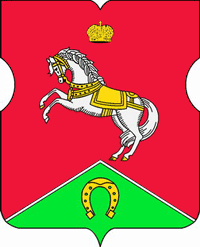 СОВЕТ ДЕПУТАТОВмуниципального округаКОНЬКОВОРЕШЕНИЕ                               13.11.2018                       10/11             _________________№___________________В соответствии с пунктом 1 статьи 48 Федерального закона от 06.10.2003 № 131-ФЗ "Об общих принципах организации местного самоуправления в Российской Федерации"; пункта 8 статьи 17 закона г. Москвы от 06.11.2002 № 56 "Об организации местного самоуправления в городе Москве"; подпункта 1 пункта 2 статьи 9, пункта 4 статьи 31Устава муниципального округа КоньковоСоветом депутатов принято решение:1. Признать утратившим силу решение Совета депутатов муниципального округа Коньково от 12.03.2013 №4/4 «Об утверждении муниципальных праздников, проводимых на территории внутригородского муниципального образования Коньково в городе Москве».2. Поручить председателю культурно-массовой комиссии Зиновьевой М.А. рассмотреть до 23.11.2018 перечень и положение о проведении и организации местных праздничных и иных зрелищных мероприятий, развитие местных традиций и обрядов.3. Разместить настоящее решение на сайте аппарата Совета депутатов муниципального округа Коньково. 4. Настоящее решение вступает в силу со дня его принятия.5. Контроль за исполнением настоящего решения возложить на депутата Совета депутатов муниципального округа Коньково Зиновьеву М.А.Председательствующий уполномоченный
депутат Совета депутатов
муниципального округа Коньково 						С.В.МалаховО муниципальных праздниках, проводимых на территории муниципального округа Коньково города Москвы.